PageActivityAnswersp.2Think AheadA. 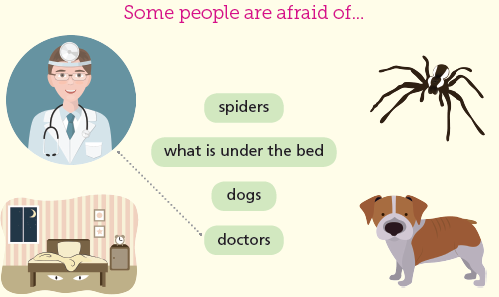 *Draw your own answer. p.3Sentence PatternsA. 1) The rabbits2) get tired of3) scary thingsB. The rabbits get tired of scary things.pp.4~5Words to KnowA.1) hide    2) grass      3) snake4) meat    5) scary      6) pool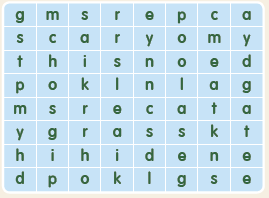 pp.4~5Words to KnowB. 1) What’s2) It’s3) I’m4) Let’spp.6~7Meet the CharactersA.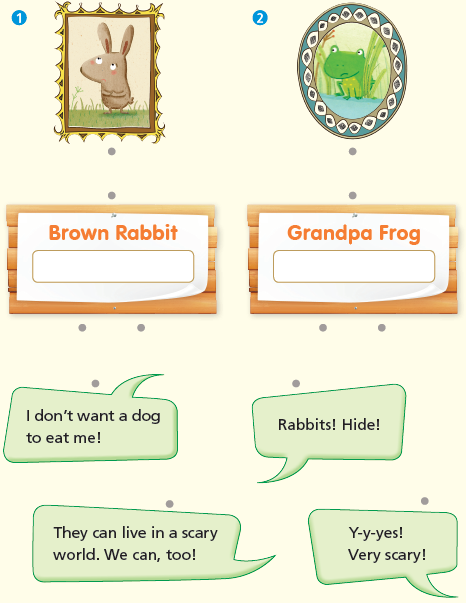 pp.6~7Meet the CharactersB.1) snake’s2) poolpp.8~11ComprehensionA.1) F2) T3) F4) Tpp.8~11ComprehensionB.1) Snakes are scary.2) In a hole.3) Frogs4) They do not jump in the pool. pp.8~11ComprehensionC.1) meat, scary2) pool, diepp.8~11ComprehensionD.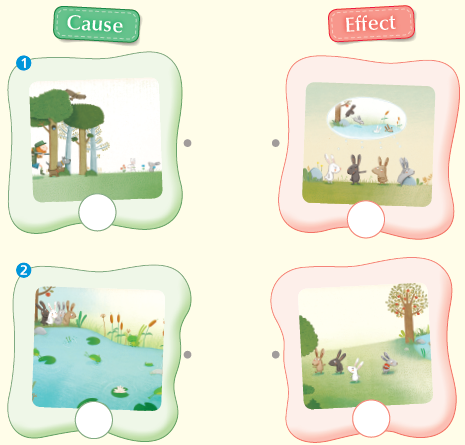 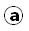 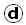 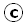 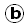 pp.12~13Review QuizA.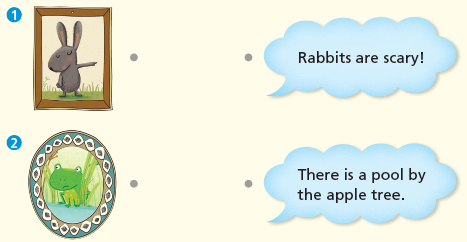 pp.12~13Review QuizB.1) scary2) grass3) snakes4) pool5) hidepp.12~13Review QuizC.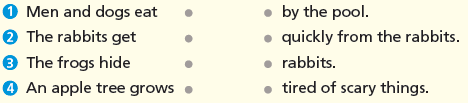 pp.12~13Review QuizD.1) a2) bpp.12~13Review QuizE. 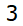 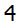 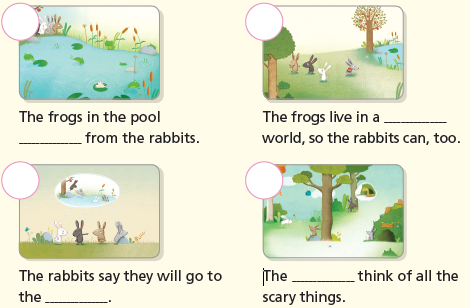 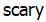 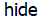 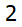 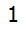 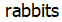 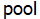 p.15Book Report<Summary>scary, pool, jump, hide, rabbits<Lesson>Have